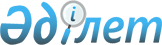 Об установлении ограничительных мероприятий
					
			Утративший силу
			
			
		
					Решение акима Коптогайского сельского округа Уилского района Актюбинской области от 3 декабря 2019 года № 23. Зарегистрировано Департаментом юстиции Актюбинской области 4 декабря 2019 года № 6504. Утратило силу решением акима Коптогайского сельского округа Уилского района Актюбинской области от 4 сентября 2020 года № 10
      В соответствии со статьей 35 Закона Республики Казахстан от 23 января 2001 года "О местном государственном упровлении и самоуправлении в Республике Казахстан", статьей 10-1 Закона Республики Казахстан от 10 июля 2002 года "О ветеринарии" и на основании представления главного государственного ветеринарно-санитарного инспектора Уилской районной территориальной инспекции Комитета ветеринарного контроля и надзора Министерства сельского хозяйства Республики Казахстан от 7 ноября 2019 года № 2-13/81, аким Коптогайского сельского округа РЕШИЛ:
      1. Установить ограничительные мероприятия на территории крестьянского хозяйства "Даурен-С" расположенного в Коптогайском сельском округе, в связи с выявлением заболевания бруцеллез среди крупного рогатого скота.
      2. Государственному учреждению "Аппарат акима Коптогайского сельского округа" в установленном законодательством порядке обеспечить:
      1) государственную регистрацию настоящего решения в Департаменте юстиции Актюбинской области;
      2) размещение настоящего решения на интернет-ресурсе акимата Уилского района после его официального опубликования.
      3. Контроль за исполнением настоящего решения оставляю за собой.
      4. Настоящее решение вводится в действие со дня его первого официального опубликования.
					© 2012. РГП на ПХВ «Институт законодательства и правовой информации Республики Казахстан» Министерства юстиции Республики Казахстан
				
      Аким сельского округа 

Е. Асылбаев
